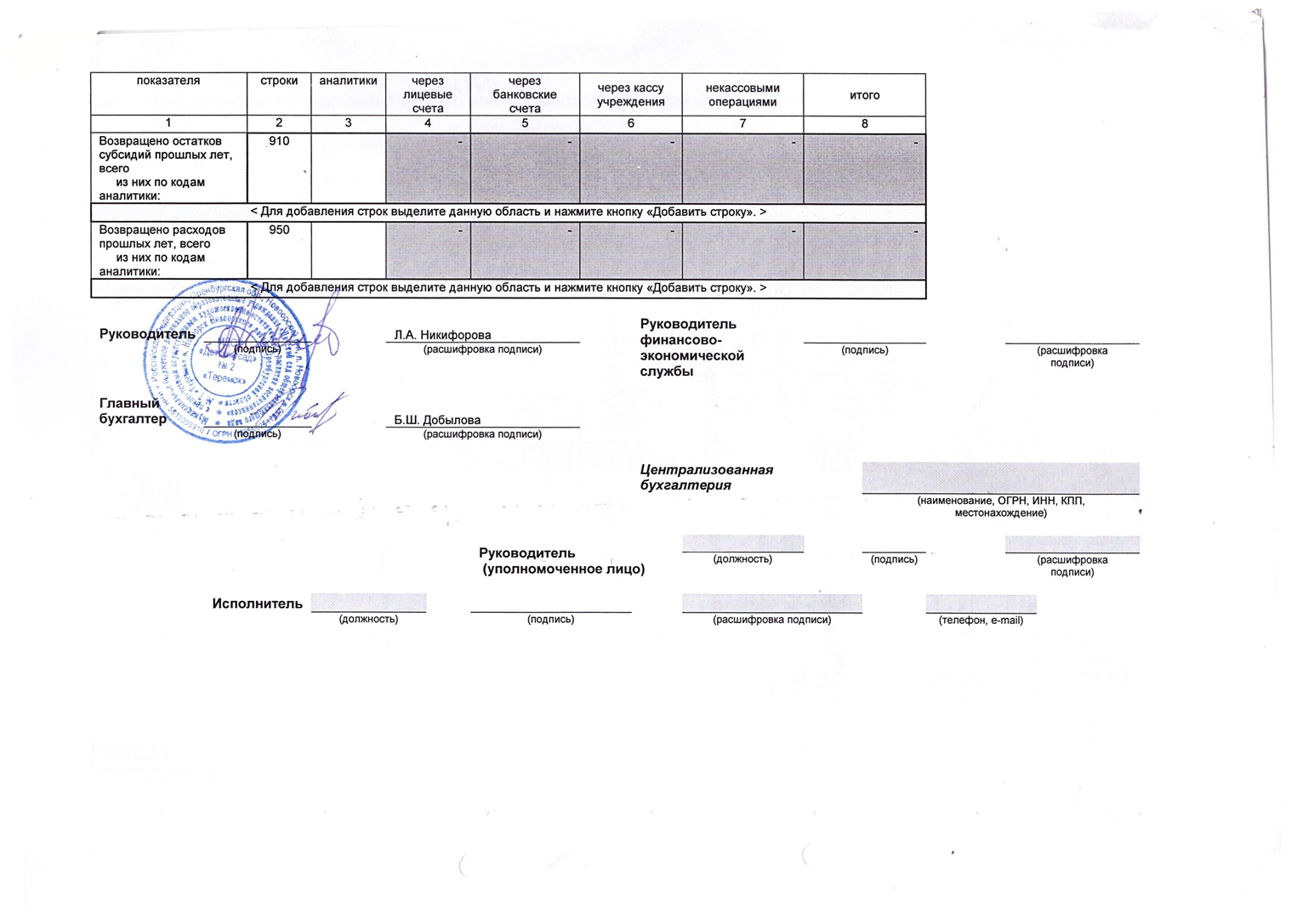 ОТЧЕТ
ОБ ИСПОЛНЕНИИ УЧРЕЖДЕНИЕМ ПЛАНА ЕГО ФИНАНСОВО-ХОЗЯЙСТВЕННОЙ ДЕЯТЕЛЬНОСТИОТЧЕТ
ОБ ИСПОЛНЕНИИ УЧРЕЖДЕНИЕМ ПЛАНА ЕГО ФИНАНСОВО-ХОЗЯЙСТВЕННОЙ ДЕЯТЕЛЬНОСТИОТЧЕТ
ОБ ИСПОЛНЕНИИ УЧРЕЖДЕНИЕМ ПЛАНА ЕГО ФИНАНСОВО-ХОЗЯЙСТВЕННОЙ ДЕЯТЕЛЬНОСТИОТЧЕТ
ОБ ИСПОЛНЕНИИ УЧРЕЖДЕНИЕМ ПЛАНА ЕГО ФИНАНСОВО-ХОЗЯЙСТВЕННОЙ ДЕЯТЕЛЬНОСТИОТЧЕТ
ОБ ИСПОЛНЕНИИ УЧРЕЖДЕНИЕМ ПЛАНА ЕГО ФИНАНСОВО-ХОЗЯЙСТВЕННОЙ ДЕЯТЕЛЬНОСТИОТЧЕТ
ОБ ИСПОЛНЕНИИ УЧРЕЖДЕНИЕМ ПЛАНА ЕГО ФИНАНСОВО-ХОЗЯЙСТВЕННОЙ ДЕЯТЕЛЬНОСТИОТЧЕТ
ОБ ИСПОЛНЕНИИ УЧРЕЖДЕНИЕМ ПЛАНА ЕГО ФИНАНСОВО-ХОЗЯЙСТВЕННОЙ ДЕЯТЕЛЬНОСТИОТЧЕТ
ОБ ИСПОЛНЕНИИ УЧРЕЖДЕНИЕМ ПЛАНА ЕГО ФИНАНСОВО-ХОЗЯЙСТВЕННОЙ ДЕЯТЕЛЬНОСТИОТЧЕТ
ОБ ИСПОЛНЕНИИ УЧРЕЖДЕНИЕМ ПЛАНА ЕГО ФИНАНСОВО-ХОЗЯЙСТВЕННОЙ ДЕЯТЕЛЬНОСТИОТЧЕТ
ОБ ИСПОЛНЕНИИ УЧРЕЖДЕНИЕМ ПЛАНА ЕГО ФИНАНСОВО-ХОЗЯЙСТВЕННОЙ ДЕЯТЕЛЬНОСТИОТЧЕТ
ОБ ИСПОЛНЕНИИ УЧРЕЖДЕНИЕМ ПЛАНА ЕГО ФИНАНСОВО-ХОЗЯЙСТВЕННОЙ ДЕЯТЕЛЬНОСТИОТЧЕТ
ОБ ИСПОЛНЕНИИ УЧРЕЖДЕНИЕМ ПЛАНА ЕГО ФИНАНСОВО-ХОЗЯЙСТВЕННОЙ ДЕЯТЕЛЬНОСТИОТЧЕТ
ОБ ИСПОЛНЕНИИ УЧРЕЖДЕНИЕМ ПЛАНА ЕГО ФИНАНСОВО-ХОЗЯЙСТВЕННОЙ ДЕЯТЕЛЬНОСТИОТЧЕТ
ОБ ИСПОЛНЕНИИ УЧРЕЖДЕНИЕМ ПЛАНА ЕГО ФИНАНСОВО-ХОЗЯЙСТВЕННОЙ ДЕЯТЕЛЬНОСТИКОДЫОТЧЕТ
ОБ ИСПОЛНЕНИИ УЧРЕЖДЕНИЕМ ПЛАНА ЕГО ФИНАНСОВО-ХОЗЯЙСТВЕННОЙ ДЕЯТЕЛЬНОСТИОТЧЕТ
ОБ ИСПОЛНЕНИИ УЧРЕЖДЕНИЕМ ПЛАНА ЕГО ФИНАНСОВО-ХОЗЯЙСТВЕННОЙ ДЕЯТЕЛЬНОСТИОТЧЕТ
ОБ ИСПОЛНЕНИИ УЧРЕЖДЕНИЕМ ПЛАНА ЕГО ФИНАНСОВО-ХОЗЯЙСТВЕННОЙ ДЕЯТЕЛЬНОСТИОТЧЕТ
ОБ ИСПОЛНЕНИИ УЧРЕЖДЕНИЕМ ПЛАНА ЕГО ФИНАНСОВО-ХОЗЯЙСТВЕННОЙ ДЕЯТЕЛЬНОСТИОТЧЕТ
ОБ ИСПОЛНЕНИИ УЧРЕЖДЕНИЕМ ПЛАНА ЕГО ФИНАНСОВО-ХОЗЯЙСТВЕННОЙ ДЕЯТЕЛЬНОСТИОТЧЕТ
ОБ ИСПОЛНЕНИИ УЧРЕЖДЕНИЕМ ПЛАНА ЕГО ФИНАНСОВО-ХОЗЯЙСТВЕННОЙ ДЕЯТЕЛЬНОСТИОТЧЕТ
ОБ ИСПОЛНЕНИИ УЧРЕЖДЕНИЕМ ПЛАНА ЕГО ФИНАНСОВО-ХОЗЯЙСТВЕННОЙ ДЕЯТЕЛЬНОСТИОТЧЕТ
ОБ ИСПОЛНЕНИИ УЧРЕЖДЕНИЕМ ПЛАНА ЕГО ФИНАНСОВО-ХОЗЯЙСТВЕННОЙ ДЕЯТЕЛЬНОСТИОТЧЕТ
ОБ ИСПОЛНЕНИИ УЧРЕЖДЕНИЕМ ПЛАНА ЕГО ФИНАНСОВО-ХОЗЯЙСТВЕННОЙ ДЕЯТЕЛЬНОСТИОТЧЕТ
ОБ ИСПОЛНЕНИИ УЧРЕЖДЕНИЕМ ПЛАНА ЕГО ФИНАНСОВО-ХОЗЯЙСТВЕННОЙ ДЕЯТЕЛЬНОСТИОТЧЕТ
ОБ ИСПОЛНЕНИИ УЧРЕЖДЕНИЕМ ПЛАНА ЕГО ФИНАНСОВО-ХОЗЯЙСТВЕННОЙ ДЕЯТЕЛЬНОСТИОТЧЕТ
ОБ ИСПОЛНЕНИИ УЧРЕЖДЕНИЕМ ПЛАНА ЕГО ФИНАНСОВО-ХОЗЯЙСТВЕННОЙ ДЕЯТЕЛЬНОСТИОТЧЕТ
ОБ ИСПОЛНЕНИИ УЧРЕЖДЕНИЕМ ПЛАНА ЕГО ФИНАНСОВО-ХОЗЯЙСТВЕННОЙ ДЕЯТЕЛЬНОСТИОТЧЕТ
ОБ ИСПОЛНЕНИИ УЧРЕЖДЕНИЕМ ПЛАНА ЕГО ФИНАНСОВО-ХОЗЯЙСТВЕННОЙ ДЕЯТЕЛЬНОСТИФорма по ОКУДФорма по ОКУД0503737на«01» января 2017 г.«01» января 2017 г.«01» января 2017 г.ДатаДата01.01.2017УчреждениеУчреждениеУчреждениеУчреждениеМДОУ "Детский сад №2"Теремок" п.НовоорскМДОУ "Детский сад №2"Теремок" п.НовоорскМДОУ "Детский сад №2"Теремок" п.НовоорскМДОУ "Детский сад №2"Теремок" п.НовоорскМДОУ "Детский сад №2"Теремок" п.НовоорскМДОУ "Детский сад №2"Теремок" п.НовоорскМДОУ "Детский сад №2"Теремок" п.НовоорскМДОУ "Детский сад №2"Теремок" п.НовоорскМДОУ "Детский сад №2"Теремок" п.НовоорскМДОУ "Детский сад №2"Теремок" п.Новоорскпо ОКПОпо ОКПО36389396Обособленное подразделениеОбособленное подразделениеОбособленное подразделениеОбособленное подразделениеУчредительУчредительУчредительУчредительМО "Новоорский район"МО "Новоорский район"МО "Новоорский район"МО "Новоорский район"МО "Новоорский район"МО "Новоорский район"МО "Новоорский район"МО "Новоорский район"МО "Новоорский район"МО "Новоорский район"по ОКТМОпо ОКТМО53230000Наименование органа, осуществля-Наименование органа, осуществля-Наименование органа, осуществля-Наименование органа, осуществля-Отдел образования администрации Новоорского района Оренбургской областиОтдел образования администрации Новоорского района Оренбургской областиОтдел образования администрации Новоорского района Оренбургской областиОтдел образования администрации Новоорского района Оренбургской областиОтдел образования администрации Новоорского района Оренбургской областиОтдел образования администрации Новоорского района Оренбургской областиОтдел образования администрации Новоорского района Оренбургской областиОтдел образования администрации Новоорского района Оренбургской областиОтдел образования администрации Новоорского района Оренбургской областиОтдел образования администрации Новоорского района Оренбургской областипо ОКПОпо ОКПОющего полномочия учредителяющего полномочия учредителяющего полномочия учредителяющего полномочия учредителяОтдел образования администрации Новоорского района Оренбургской областиОтдел образования администрации Новоорского района Оренбургской областиОтдел образования администрации Новоорского района Оренбургской областиОтдел образования администрации Новоорского района Оренбургской областиОтдел образования администрации Новоорского района Оренбургской областиОтдел образования администрации Новоорского района Оренбургской областиОтдел образования администрации Новоорского района Оренбургской областиОтдел образования администрации Новоорского района Оренбургской областиОтдел образования администрации Новоорского района Оренбургской областиОтдел образования администрации Новоорского района Оренбургской областиГлава по БКГлава по БК971Вид финансового обеспечения (деятельности)Вид финансового обеспечения (деятельности)Вид финансового обеспечения (деятельности)Вид финансового обеспечения (деятельности)Cубсидии на цели осуществления капитальных вложенийCубсидии на цели осуществления капитальных вложенийCубсидии на цели осуществления капитальных вложенийCубсидии на цели осуществления капитальных вложенийCубсидии на цели осуществления капитальных вложенийCубсидии на цели осуществления капитальных вложенийCубсидии на цели осуществления капитальных вложенийCубсидии на цели осуществления капитальных вложенийCубсидии на цели осуществления капитальных вложенийCубсидии на цели осуществления капитальных вложенийПериодичность: квартальная, годоваяПериодичность: квартальная, годоваяПериодичность: квартальная, годоваяПериодичность: квартальная, годоваяЕдиница измерения:Единица измерения:руб.по ОКЕИпо ОКЕИ3831. Доходы учреждения1. Доходы учреждения1. Доходы учреждения1. Доходы учреждения1. Доходы учреждения1. Доходы учреждения1. Доходы учреждения1. Доходы учреждения1. Доходы учреждения Наименование показателя Наименование показателя Наименование показателяКод
строкиКод
аналитикиУтверждено плановых  назначенийУтверждено плановых  назначенийИсполнено плановых назначенийИсполнено плановых назначенийИсполнено плановых назначенийИсполнено плановых назначенийИсполнено плановых назначенийИсполнено плановых назначенийИсполнено плановых назначенийИсполнено плановых назначенийИсполнено плановых назначенийИсполнено плановых назначенийНе исполнено плановых назначений Наименование показателя Наименование показателя Наименование показателяКод
строкиКод
аналитикиУтверждено плановых  назначенийУтверждено плановых  назначенийчерез лицевые счетачерез лицевые счетачерез банковские счета через банковские счета через кассу учреждениячерез кассу учреждениянекассовыми операцияминекассовыми операциямиитогоитогоНе исполнено плановых назначений1112344556677889910Доходы - всегоДоходы - всегоДоходы - всего01011 303 445,4911 303 445,4910 971 026,6010 971 026,60------10 971 026,6010 971 026,60332 418,89Доходы от оказания платных услугДоходы от оказания платных услугДоходы от оказания платных услуг13010 896 995,0010 896 995,0010 564 576,1110 564 576,11------10 564 576,1110 564 576,11332 418,89Прочие доходыПрочие доходыПрочие доходы180406 450,49406 450,49406 450,49406 450,49------406 450,49406 450,49-Форма 0503737  с.22. Расходы учреждения2. Расходы учреждения2. Расходы учреждения2. Расходы учреждения2. Расходы учреждения2. Расходы учреждения2. Расходы учреждения2. Расходы учреждения2. Расходы учреждения2. Расходы учреждения2. Расходы учреждения2. Расходы учреждения Наименование показателя Наименование показателя Наименование показателяКод
строкиКод
аналитикиУтверждено плановых  назначенийУтверждено плановых  назначенийИсполнено плановых назначенийИсполнено плановых назначенийИсполнено плановых назначенийИсполнено плановых назначенийИсполнено плановых назначенийИсполнено плановых назначенийИсполнено плановых назначенийИсполнено плановых назначенийИсполнено плановых назначенийИсполнено плановых назначенийНе исполнено плановых назначений Наименование показателя Наименование показателя Наименование показателяКод
строкиКод
аналитикиУтверждено плановых  назначенийУтверждено плановых  назначенийчерез лицевые счетачерез лицевые счетачерез банковские счета через банковские счета через кассу учреждениячерез кассу учреждениянекассовыми операцияминекассовыми операциямиитогоитогоНе исполнено плановых назначений1112344556677889910Расходы - всегоРасходы - всегоРасходы - всего200х11 343 184,8611 343 184,8610 980 047,0810 980 047,08------10 980 047,0810 980 047,08363 137,78в том числе:в том числе:в том числе:фонд оплаты трудафонд оплаты трудафонд оплаты труда1115 262 434,985 262 434,985 262 434,985 262 434,98------5 262 434,985 262 434,98-иные выплаты персоналу  учрежденийиные выплаты персоналу  учрежденийиные выплаты персоналу  учреждений11215 049,2415 049,2415 049,2415 049,24------15 049,2415 049,24-Взносы по обязательному социальному страхованиюВзносы по обязательному социальному страхованиюВзносы по обязательному социальному страхованию1191 572 025,281 572 025,281 572 025,281 572 025,28------1 572 025,281 572 025,28-Закупка товаров, работ, услуг в целях капитального ремонта государственного (муниципального) имуществаЗакупка товаров, работ, услуг в целях капитального ремонта государственного (муниципального) имуществаЗакупка товаров, работ, услуг в целях капитального ремонта государственного (муниципального) имущества243176 887,00176 887,00176 887,00176 887,00------176 887,00176 887,00-Прочая закупка товаров, работ и услуг для обеспечения государственных (муниципальных) нуждПрочая закупка товаров, работ и услуг для обеспечения государственных (муниципальных) нуждПрочая закупка товаров, работ и услуг для обеспечения государственных (муниципальных) нужд2444 190 656,364 190 656,363 827 518,583 827 518,58------3 827 518,583 827 518,58363 137,78земельный налогземельный налогземельный налог851123 428,00123 428,00123 428,00123 428,00------123 428,00123 428,00-Уплата прочих налогов, сборовУплата прочих налогов, сборовУплата прочих налогов, сборов8522 704,002 704,002 704,002 704,00------2 704,002 704,00-Результат исполнения  (дефицит / профицит)Результат исполнения  (дефицит / профицит)Результат исполнения  (дефицит / профицит)450х-39 739,37-39 739,37-9 020,48-9 020,48-------9 020,48-9 020,48хФорма 0503737  с.33. Источники финансирования дефицита средств учреждения3. Источники финансирования дефицита средств учреждения3. Источники финансирования дефицита средств учреждения3. Источники финансирования дефицита средств учреждения3. Источники финансирования дефицита средств учреждения3. Источники финансирования дефицита средств учреждения3. Источники финансирования дефицита средств учреждения Наименование показателя Наименование показателя Наименование показателяКод
строкиКод
аналитикиУтверждено плановых  назначенийУтверждено плановых  назначенийИсполнено плановых назначенийИсполнено плановых назначенийИсполнено плановых назначенийИсполнено плановых назначенийИсполнено плановых назначенийИсполнено плановых назначенийИсполнено плановых назначенийИсполнено плановых назначенийИсполнено плановых назначенийИсполнено плановых назначенийНе исполнено плановых назначений Наименование показателя Наименование показателя Наименование показателяКод
строкиКод
аналитикиУтверждено плановых  назначенийУтверждено плановых  назначенийчерез лицевые счетачерез лицевые счетачерез банковские счета через банковские счета через кассу учреждениячерез кассу учреждениянекассовыми операцияминекассовыми операциямиитогоитогоНе исполнено плановых назначений1112344556677889910Источники финансирования дефицита средств - всего (стр. 520 + стр.590+ стр. 620 + стр. 700 + стр. 730 + стр. 820 + стр. 830)
      в том числе:Источники финансирования дефицита средств - всего (стр. 520 + стр.590+ стр. 620 + стр. 700 + стр. 730 + стр. 820 + стр. 830)
      в том числе:Источники финансирования дефицита средств - всего (стр. 520 + стр.590+ стр. 620 + стр. 700 + стр. 730 + стр. 820 + стр. 830)
      в том числе:50039 739,3739 739,379 020,489 020,48------9 020,489 020,4830 718,89Внутренние источники
     из них:Внутренние источники
     из них:Внутренние источники
     из них:520-------------< Для добавления строк выделите данную область и нажмите кнопку «Добавить строку». >< Для добавления строк выделите данную область и нажмите кнопку «Добавить строку». >< Для добавления строк выделите данную область и нажмите кнопку «Добавить строку». >< Для добавления строк выделите данную область и нажмите кнопку «Добавить строку». >< Для добавления строк выделите данную область и нажмите кнопку «Добавить строку». >< Для добавления строк выделите данную область и нажмите кнопку «Добавить строку». >< Для добавления строк выделите данную область и нажмите кнопку «Добавить строку». >< Для добавления строк выделите данную область и нажмите кнопку «Добавить строку». >< Для добавления строк выделите данную область и нажмите кнопку «Добавить строку». >< Для добавления строк выделите данную область и нажмите кнопку «Добавить строку». >< Для добавления строк выделите данную область и нажмите кнопку «Добавить строку». >< Для добавления строк выделите данную область и нажмите кнопку «Добавить строку». >< Для добавления строк выделите данную область и нажмите кнопку «Добавить строку». >< Для добавления строк выделите данную область и нажмите кнопку «Добавить строку». >< Для добавления строк выделите данную область и нажмите кнопку «Добавить строку». >< Для добавления строк выделите данную область и нажмите кнопку «Добавить строку». >< Для добавления строк выделите данную область и нажмите кнопку «Добавить строку». >< Для добавления строк выделите данную область и нажмите кнопку «Добавить строку». >Движение денежных средствДвижение денежных средствДвижение денежных средств590х-------------поступление денежных средств прочиепоступление денежных средств прочиепоступление денежных средств прочие591510-------------выбытие денежных средстввыбытие денежных средстввыбытие денежных средств592610-------------Внешние источники
     из них:Внешние источники
     из них:Внешние источники
     из них:620-------------< Для добавления строк выделите данную область и нажмите кнопку «Добавить строку». >< Для добавления строк выделите данную область и нажмите кнопку «Добавить строку». >< Для добавления строк выделите данную область и нажмите кнопку «Добавить строку». >< Для добавления строк выделите данную область и нажмите кнопку «Добавить строку». >< Для добавления строк выделите данную область и нажмите кнопку «Добавить строку». >< Для добавления строк выделите данную область и нажмите кнопку «Добавить строку». >< Для добавления строк выделите данную область и нажмите кнопку «Добавить строку». >< Для добавления строк выделите данную область и нажмите кнопку «Добавить строку». >< Для добавления строк выделите данную область и нажмите кнопку «Добавить строку». >< Для добавления строк выделите данную область и нажмите кнопку «Добавить строку». >< Для добавления строк выделите данную область и нажмите кнопку «Добавить строку». >< Для добавления строк выделите данную область и нажмите кнопку «Добавить строку». >< Для добавления строк выделите данную область и нажмите кнопку «Добавить строку». >< Для добавления строк выделите данную область и нажмите кнопку «Добавить строку». >< Для добавления строк выделите данную область и нажмите кнопку «Добавить строку». >< Для добавления строк выделите данную область и нажмите кнопку «Добавить строку». >< Для добавления строк выделите данную область и нажмите кнопку «Добавить строку». >< Для добавления строк выделите данную область и нажмите кнопку «Добавить строку». >Изменение остатков средствИзменение остатков средствИзменение остатков средств700х39 739,3739 739,379 020,489 020,48------9 020,489 020,4830 718,89увеличение остатков средств, всегоувеличение остатков средств, всегоувеличение остатков средств, всего710510---10 990 268,79-10 990 268,79-------10 990 268,79-10 990 268,79хуменьшение остатков средств, всегоуменьшение остатков средств, всегоуменьшение остатков средств, всего720610--10 999 289,2710 999 289,27------10 999 289,2710 999 289,27хИзменение остатков по внутренним оборотам средств учреждения
     в том числе:Изменение остатков по внутренним оборотам средств учреждения
     в том числе:Изменение остатков по внутренним оборотам средств учреждения
     в том числе:730х-------------увеличение остатков средств учрежденияувеличение остатков средств учрежденияувеличение остатков средств учреждения731510------------хуменьшение остатков средств учрежденияуменьшение остатков средств учрежденияуменьшение остатков средств учреждения732610------------хИзменение остатков по внутренним расчетам
     в том числе:Изменение остатков по внутренним расчетам
     в том числе:Изменение остатков по внутренним расчетам
     в том числе:820х-------------увеличение остатков по внутренним расчетам (Кт 030404510)увеличение остатков по внутренним расчетам (Кт 030404510)увеличение остатков по внутренним расчетам (Кт 030404510)821-------------уменьшение остатков по внутренним расчетам (Дт 030404610)уменьшение остатков по внутренним расчетам (Дт 030404610)уменьшение остатков по внутренним расчетам (Дт 030404610)822-------------Форма 0503737  с.4 Наименование показателя Наименование показателя Наименование показателяКод
строкиКод
аналитикиУтверждено плановых  назначенийУтверждено плановых  назначенийИсполнено плановых назначенийИсполнено плановых назначенийИсполнено плановых назначенийИсполнено плановых назначенийИсполнено плановых назначенийИсполнено плановых назначенийИсполнено плановых назначенийИсполнено плановых назначенийИсполнено плановых назначенийИсполнено плановых назначенийНе исполнено плановых назначений Наименование показателя Наименование показателя Наименование показателяКод
строкиКод
аналитикиУтверждено плановых  назначенийУтверждено плановых  назначенийчерез лицевые счетачерез лицевые счетачерез банковские счета через банковские счета через кассу учреждениячерез кассу учреждениянекассовыми операцияминекассовыми операциямиитогоитогоНе исполнено плановых назначений1112344556677889910Изменение остатков расчетов по внутренним привлечениям средств
     в том числе:Изменение остатков расчетов по внутренним привлечениям средств
     в том числе:Изменение остатков расчетов по внутренним привлечениям средств
     в том числе:830х-------------увеличение расчетов по внутреннему привлечению остатков средств (Кт 030406000)увеличение расчетов по внутреннему привлечению остатков средств (Кт 030406000)увеличение расчетов по внутреннему привлечению остатков средств (Кт 030406000)831-------------уменьшение расчетов по внутреннему привлечению остатков средств (Дт 030406000)уменьшение расчетов по внутреннему привлечению остатков средств (Дт 030406000)уменьшение расчетов по внутреннему привлечению остатков средств (Дт 030406000)832-------------4. Сведения о возвратах остатков субсидий и расходов  прошлых лет4. Сведения о возвратах остатков субсидий и расходов  прошлых лет4. Сведения о возвратах остатков субсидий и расходов  прошлых лет4. Сведения о возвратах остатков субсидий и расходов  прошлых лет4. Сведения о возвратах остатков субсидий и расходов  прошлых лет4. Сведения о возвратах остатков субсидий и расходов  прошлых лет4. Сведения о возвратах остатков субсидий и расходов  прошлых лет4. Сведения о возвратах остатков субсидий и расходов  прошлых лет Наименование  Наименование  Наименование Код
Код
 Произведено возвратов Произведено возвратов Произведено возвратов Произведено возвратов Произведено возвратов Произведено возвратов Произведено возвратов Произведено возвратов Произведено возвратов Произведено возвратов